Electric Vehicle Quiz BankThese questions are designed as a fun way to both engage your audience and gauge their knowledge. Feel free to pick and choose questions from this list or come up with your own to create a fun EV quiz for your event or presentation!Electric vehicles are less expensive to own and operate than conventional, internal combustion engines.TrueFalseA level 1 charger is like plugging into a standard, 120-volt outlet and does not require special equipment or installation. This type of charging is also known as trickle charging.TrueFalseWhat is a Time of Use Rate (TOU)?A rate offered by some utilities to incentivize customers to use electricity during specific times, generally in low demand timesA rate offered by some utilities that’s based on the length of time an electric vehicle is chargingA rate offered by some utilities to disincentivize the use of electricityElectric vehicles produce fewer emissions than conventional vehicles.TrueFalseWhat’s the difference between a plug-in hybrid and a battery electric vehicle?There is no differenceA plug-in hybrid only accepts AC power, while a battery electric vehicle accepts AC and DC powerA plug-in hybrid can be powered by either the battery or the gasoline engine. A pure electric vehicle is powered only by the batteryElectric vehicles can only be used as commuter vehicles because of their limited range.TrueFalseWhat is the best-selling EV model in Minnesota?Tesla Model SNissan LeafChevy BoltBMW i3What major energy corporation recently purchased EV infrastructure supplier GreenLots?BPExxon ShellChevronHow many vehicles can a manufacturer sell before triggering the federal tax credit phase-out?50,000100,000200,000300,000In what year was the first car powered by an electric motor?1911182719621899An EV only needs one of the following maintenance jobs done. Which is it?Oil changeBelt replacementNew spark plugsBrake pad inspectionsWhich of the following is NOT a kind of DCFC plug?J1772CHAdeMOSSA/CCSSuperchargerWhat country has the most EVs per capita?ChinaNorwayIcelandUnited Arab EmiratesTrue or False: A hydrogen fuel cell vehicle is a type of electric vehicle.TrueFalseWhich of these companies is the only one WITHOUT plans for an all-electric pickup truck?ToyotaGMCFordRamWhich EV is featured in Avengers: Endgame?Jaguar I-PaceTesla Model XAudi E TronPorsche TycanWhich of these years saw the most global EV sales?2015201620172018According to the Department of Energy, what percentage of EV charging happens at home?50%75%80%90%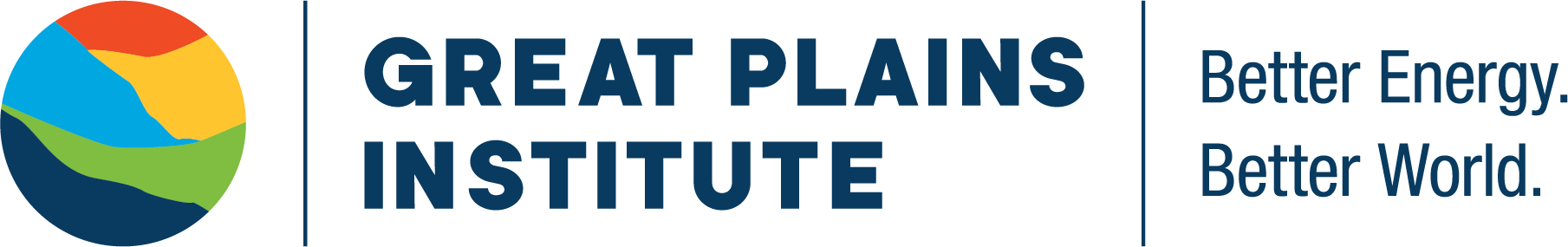 Drive Electric Minnesota is facilitated by the Great Plains Institute, a nonpartisan, nonprofit organization transforming the energy system to benefit the economy and environment. Working across the US, we combine a unique consensus-building approach, expert knowledge, research and analysis, and local action to find and implement lasting solutions. Our work strengthens communities and provides greater economic opportunity through creation of higher paying jobs, expansion of the nation’s industrial base, and greater domestic energy independence while eliminating carbon emissions. Learn more at www.betterenergy.org.